Утверждаю Заведующая МУК «Библиотека» Нижнеландеховского сельского поселения 				_________________________Лебедева В.М.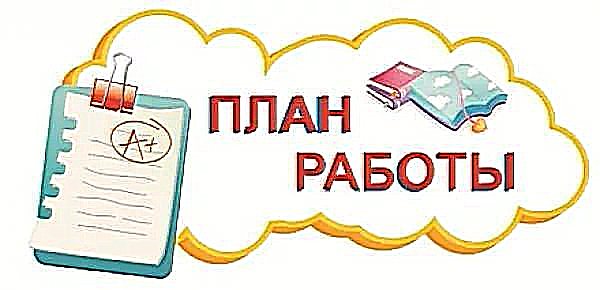 МУК «Библиотека»Нижнеландеховскогосельского поселенияна 2019 год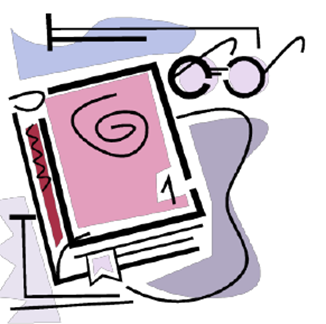 Содержание1. Организационно-хозяйственная деятельность2. Основные цели и задачи3.Контрольные показатели4.Работа по формированию и учету библиотечных фондов6. Справочно - библиографическая работа7.Укрепление материально-технической базы 1. Организационно-хозяйственная деятельность библиотеки-Обеспечение сохранности и использования имущества строго по целевому назначению; -заключение и оплата  договоров (контрактов);-составление отчетов о результатах своей деятельности и об использовании закрепленного за ним муниципального имущества в соответствии с общими требованиями, установленными действующим законодательством Российской Федерации;-составление текущих планов работы;-составление информационных справок;-проведение инструктажа по технике безопасности и охране труда;-разработка сценариев;-решение вопросов по содержанию здания библиотеки;-проведение пожарно-технических работ и мероприятий по охране труда и технической безопасностиКоординация с органами местного самоуправления - Индивидуальное и групповое информирование;- Информирование о поступлении новинок литературы;- Оказание помощи в работе с трудными детьми совместно со школой, женсоветом.Координация со школой:-Индивидуальное и групповое информирование;-Проведение совместных мероприятий;-Оказание  помощи в учебном процессе;-Проведение обзоров новинок литературы.Координация с  СДК:- Совместное проведение праздников, вечеров;- Оказание помощи в подборке сценариевМероприятия по формированию престижного имиджа библиотеки:- Размещение информации о работе библиотеки на сайте Администрации Нижнеландеховского сельского поселения,- Своевременное обновление и пополнение страницы «Нижнеландеховская  сельская библиотека» в сети «Одноклассники»,- Сотрудничество с газетой «Новый путь»,- Участие в различных конкурсах,- Надомное абонементное обслуживание пользователей библиотеки, имеющих слабую социальную защиту и ограниченные возможности.-Проведение  мониторинга «Удовлетворенность качеством и доступностью предоставления муниципальных услуг библиотекой» с целью повышения качества и доступности услуг для  читателей.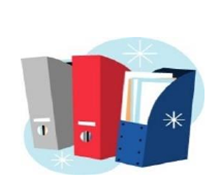 2.Основные цели и задачиОсновная цель: Обеспечение качественного и доступного библиотечного обслуживания с учетом интересов и потребностей жителей поселенияЗадачи:1. Обеспечение доступности, оперативности и комфортности получения информации  пользователями библиотеки. 2. Оказание помощи пользователям в процессе образования, самообразования, формирования личности, развитии творческих способностей и воображения. 3. Формирование информационной культуры и культуры чтения пользователей. 4. Продвижение книги и чтения среди населения и  повышение уровня читательской активности. 5. Осуществление всестороннего раскрытия фонда библиотеки с использованием различных форм индивидуальной и массовой работы. 6. Проведение социологических исследований с целью выявления интересов и потребностей пользователей, их отношения к библиотеке, а также получения оценки качества предоставляемых ею библиотечных услуг. 7. Изучение опыта работы других библиотек с целью внедрения в практику работы библиотеки наиболее интересных форм библиотечных услуг. 8. Основное направление деятельности библиотеки – патриотическое воспитание и формирование гражданской активности, которое включает в себя: -воспитание любви и преданности своему Отечеству; -воспитание гордости за принадлежность к великому народу; -воспитание уважения к культурному и историческому наследию России; -воспитание преемственности поколений и традиций; На 2019 год нами запланировано множество мероприятий  во всех традиционных для современной библиотеки  направлениях:   -История Отечества, краеведение;-Гражданско-патриотическое воспитание;-Традиции народной культуры; -Экологическое просвещение,- Пропаганда здорового образа жизни,-Семейное воспитание; -Литературные юбиляры; -Литературно-художественное и нравственно-эстетическое воспитание3. Контрольные показателиКоличество читателей – 540 человек;	Посещаемость – 3039 экз.;Книговыдача – 11200 экз.;Количество справок – 430 шт.;Количество мероприятий – 50 шт.4.Работа по формированию и учету библиотечных фондов  - Своевременно оформлять подписку на периодические издания, учитывая потребности всех категорий пользователей, искать внебюджетные источники финансирования подписной компании (спонсоры, благотворители, проекты, гранты). - Комплектовать книжные фонды, используя различные источники: участвуя в различных конкурсах и проектах. Организовать благотворительные акции «Щедрых сердец бесценные дары». - Усилить работу с должниками: организовать индивидуальные встречи-беседы, разработать и разослать листовки – уведомление о возвращении книг в библиотеку.-  Изучать книжный фонд библиотеки, очищать от устаревшей и ветхой литературы. - Организовать выставки, способствующие более полному раскрытию и использованию фонда «Старые знакомые ждут встречи с вами». - Усилить работу по ремонту, переплету книг. «Книжкина больница» 5. Культурно-досуговая и просветительскаядеятельность библиотеки- История Отечества, Краеведение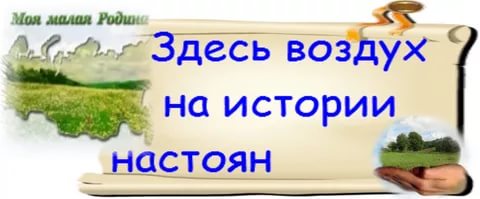 Гражданско-патриотическое воспитание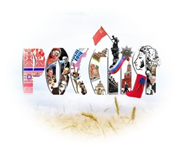 Мероприятия в поддержку чтения и продвижения книги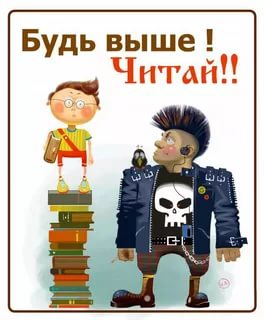 -Библиотека и семья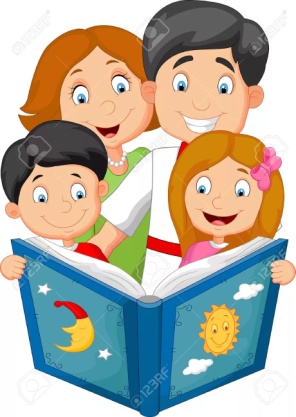 Семейное чтение тонкой нитью
соединяет одну душу с другой,
и тогда рождается родство души.
Я. КорчакЭкологическое  просвещение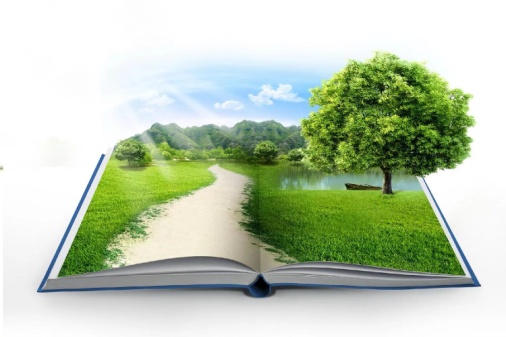 Человек совершил огромную ошибку,
когда возомнил, что может отделить
себя от природы и не считаться с её законами.
В. И. Вернадский-Пропаганда здорового образа жизни-Правовое просвещениеПросвещённый народ легче вести,
но его труднее гнать,
им легче управлять,
но невозможно поработить.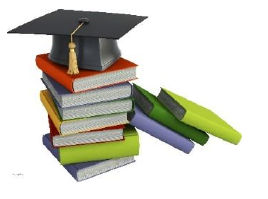 Г. Бруэм-Нравственно-эстетическое воспитаниеВ конечном счете, основой всех человеческих
ценностей служит нравственность.
Альберт Эйнштейн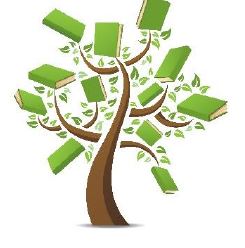 - Клуб «Мастерская доброты»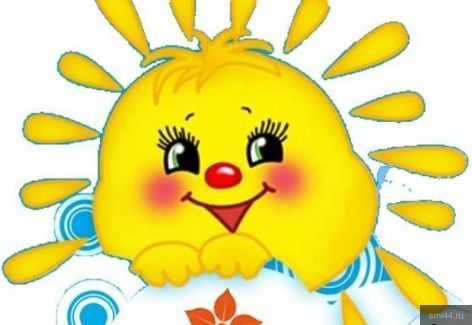 -Традиции Народной культуры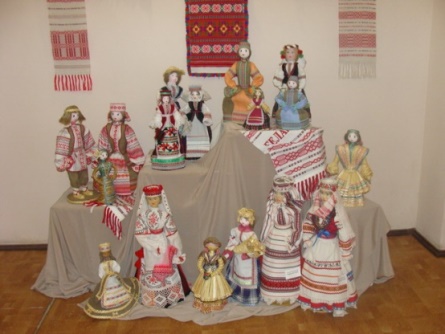 6. Справочно - библиографическая работа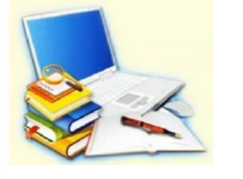 -Работа с каталогами-Проводить часы информации, библиографические обзоры-Выставки книжных новинок-Экскурсии в библиотеку-Справочная работа-Выпуск буклетов на различную тематику-Размещение на странице библиотеки в соцсетях электронных рекомендательных списков литературы, календарь «Писатели – юбиляры года»7.Укрепление материально-технической базы  Укрепление  материально–технической базы библиотеки останется и в предстоящем году одной из наболевших проблем учреждения. Очень мало денежных средств выделено на комплектование. Уже в течение нескольких лет остаётся не решёной проблема по замене оконных рам. Для создания   комфортной  библиотечной среды  необходимо уделять больше внимания развитию материально-технической базы.Заведующая МУК «Библиотека» 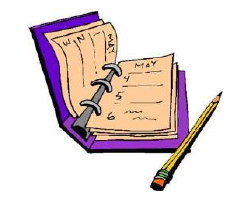 Нижнеландеховского сельского поселения	Лебедева В.М.Название мероприятия,форма работыКатегорияпользователейСрок проведения-Участие библиотеки в проектах по развитию историко-познавательного туризмаСмешанная категория пользователейЯнварь-декабрь- Продвижение брендового мероприятия «Царский гриб» (размещение информации на сайте поселения, в соцсетях), раскрывающий историю и достопримечательности села Нижний Ландех Смешанная категория пользователейИюль-сентябрь- Цикл тематических бесед «Уроки Деда Краеведа»Смешанная категория пользователейФевраль- июнь-Краеведческое обозрение «Гордимся  вами земляки»ШкольникиАпрель- Вахта памяти «Герои давно отгремевшей войны»Смешанная категория пользователейАпрель-Акция «Память»ШкольникиАпрель-май- День ПобедыКнижная выставка «Строки, опаленные войной»Смешанная категория пользователейМайАкция «Бессмертный полк»Смешанная категория пользователейМайЛитературно-музыкальная композиция«И  помнит мир спасённый»Смешанная категория пользователейМай-Праздник села«Село празднует рожденье–оно достойно восхищенья!»Краеведческий лекторий «Прогулка по Нижнему Ландеху»Конкурс рисунка «Нет места краше, чем село наше»Смешанная категория пользователейИюнь-Конкурс на лучший туристический сувенир«Ох, грибы, грибочки»ШкольникиАвгуст- Акварельная поляна«Чудеса в лукошке»Смешанная категория пользователейСентябрь- Участие в районном празднике «Царский гриб»Смешанная категория пользователейСентябрь- Пешеходная экскурсия «И воздух здесь историей пропитан»Смешанная категория пользователейСентябрь-День народного ЕдинстваВыставка-презентация«Примером сильны и духом отважны» ШкольникиНоябрьНазвание мероприятия,форма работыКатегорияпользователейСрок проведения-День защитника Отечества«Солдатами не рождаются»Исторический экскурс к 75-ю Сталинградской битвы «200 огненных дней и ночей»ШкольникиФевраль -День славянской письменности и культурыСлайд-программа«Славянского слова узорная нить».Смешанная категория пользователейМай- К 800-ю А.НевскогоПрезентация «Александр Невский: Подвиги за веру и Отечество»Смешанная категория пользователейОктябрь-К 200-ю Н.Некрасова Библиотечный урок «Знакомимся с Некрасовым»Смешанная категория пользователейНоябрь-День КонституцииВыставка одной книги «Конституция Российской Федерации»ПодросткиДекабрьНазвание мероприятия,форма работыКатегорияпользователейСрок проведения-Литературный календарь «Писатели - юбиляры»Смешанная категория пользователейЯнварь-декабрь-Акция «Быть читателем стремись в библиотеку запишись!»Смешанная категория пользователейЯнварь-Поисковая экспедиция «Сокровища хозяйки медной горы», к 140-летию со дня рождения П.П. Бажова-Книжная выставка «Чародей малахитовых былей»ШкольникиФевральКнига на экране «Тимур и его команда», к 115-ю со дня рождения писателя А.П. Гайдара Смешанная категория пользователейЯнварь-Всемирный день чтения вслух «Послушайте! Мы читаем!»ШкольникиМарт-Неделя детской книгиЧитайметр «Расти за жирафом до верхней полки книжного шкафа» ШкольникиМарт«Театральный Ералаш». Игровая программа, посвящённая Году театра в России Смешанная категорияпользователейТеатрализованная программа «Посвящение в читатели»ПервокласникиТурнир знатоков сказок «Идём мы в гости к братьям Гримм»  Школьники- Библионочь 2018Библиотечные подмостки «От книги к театру»Селфи-зона «Фотография с любимой книгой».ПодросткиАпрель-Общероссийский день библиотекВыездной читальный зал «Читай – дворик»Смешанная категория пользователейМай- День защиты детей Квест-игра «Марафон Книгочея»Выставка-совет «Каникулы с библиорюкзачком»ШкольникиИюнь- Пушкинский день РоссииЛитературный лабиринт «Загадки кота Ученого »ШкольникиИюньВыставка-консультация «Рассказывает справочное бюро»Смешанная категория пользователейАвгуст- Клуб «Литературный четверг»«Театральный  небосклон». Музыкальный вечер, посвящённый Году театра в России Члены клубаянварьЛитературный вечер к 100-ю Д. Гранина «У добра всегда есть будущее»февральЧас лирических откровений«Женщина-источник вдохновенья»мартВечер поэтического настроения«Дружеский шарж»апрельВечер - встреча «Поэзия мир наделяет душой»ноябрьВечер отдыха «Смехом, шуткой, без забот встретим этот Новый год!» ДекабрьНазвание мероприятия,форма работыКатегорияпользователейСрок проведения-Семейный вечер  «От чистого сердца, простыми словами»Видеосюрприз «Читаем для мамы»Смешанная категория пользователейМарт	-День семьи Беседа  «Будет в семье лад, коли каждый книге рад»Смешанная категория пользователейМай-День матери Конкурсная программа « Мама, бабушка и я -  настоящие друзья»Книжная выставка « Прочитаем вместе с мамой»Смешанная категория пользователейноябрьНазвание мероприятия,форма работыКатегорияпользователейСрок проведения-Акция «Не забудь про  птиц зимой»Смешанная категория пользователейфевраль-Выставка - вопрос « Четыре лапы, пятый хвост»ШкольникиАпрель-Экологический десант «Мы за чистое село»Смешанная категория пользователейАпрель- День защиты окружающей средыЭкопутешествие«Дождик шлепает по лужам»Книжная выставка «От нас природа тайн своих не прячетСмешанная категория пользователейИюньНазвание мероприятия,форма работыКатегорияпользователейСрок проведения-Библиопрогулка «Про снег, снежинки и немножко про мороженное» Смешанная категория пользователейФевраль-Урок здоровья «Физкультуру не любить – под собою сук рубить»ШкольникииюньФитоаптека«Чудесный доктор». Смешанная категория пользователейавгустЧас общения «Жизнь прекрасна! Не потрать её напрасно»ШкольникисентябрьНазвание мероприятия,форма работыКатегорияпользователейСрок проведенияЧас молодого избирателя «Сегодня ученик – завтра избиратель»ШкольникифевральДеловая игра« Знай права – не забывай обязанности»Смешанная категория пользователейсентябрьОбзор книг  «Правовой ликбез»Смешанная категория пользователейавгустНазвание мероприятия,форма работыКатегорияпользователейСрок проведения-Урок вежливости«В солнечный кружок, заходи скорей дружок!».  Школьникиавгуст-Сторитерлинг  «Давай поговорим»Школьникиоктябрь-Час  доброты «Нет плохой погоды для достойных дел» ШкольникиоктябрьНазвание мероприятия,форма работыКатегорияпользователейСрок проведенияЦикл занятий « Библиошкола»ШкольникиЯнварь-февральВидеоурок «Подарок маме- своими руками»ШкольникиМартВыступление в детском садуТеатр на ладошке«Сказка Репка» ДошкольникиАпрельУчастие в Акциях «Мы за чистое село», «Память»ШкольникиМайБабушкина неделя «Любимые и нестареющие»Смешанная категория пользователейОктябрьОбзор литературы «Читай,выдумывай ,твори»ШкольникиАвгустМастер-класс Туристический сувенир « Грибное раздолье»»Смешанная категория пользователейСентябрьМастерская  новогодних чудес  «Где живёт снеговик? Мастеркласс  для самых маленьких открыточка раскраска «Дед Мороз в каждый дом». Смешанная категория пользователейНоябрь-декабрьНазвание мероприятия,форма работыКатегорияпользователейСрок проведения- Масленица Театрализованная программа«Как Блин в гости к солнышку ходил»Смешанная категория пользователейЯнварь- Дни Российской культурыВыставка-иллюстрация «России светлые пейзажи»Библиотечные посиделки «В мире нет милей и краше песен и преданий наших» Смешанная категория пользователейОктябрьТурнир знатоков «Ларец народных  сказок».  ШкольникиОктябрь Фольклорные развлечения «В гости к бабушке Варваре».ШкольникиОктябрь